MINUTES OF THE 9th ANNUAL GENERAL MEETING HELD ON THE 23rd NOVEMBER 2021 AT THE NEW NATIONAL HOTEL, VOORTREKKER ROAD, PAROW, AT 17:00Present:  Members in Person:  To be attachedMembers per Proxy: To be attached.Guests by invitation: To be attached.In Attendance: To be attachedWELCOME AND APOLOGIESThe Chairman, Hardus Zevenster, welcomed everybody present to the Ninth Annual General Meeting. The apologies of Geo Nel and Johan Oosthuizen were noted with both members having appointed proxies on their behalf.  He confirmed that a quorum was present and that the meeting could proceed.  He specifically welcomed all City of Cape Town Councillors and officials.  VRCID Board members, VRCID levy payers and staff were also welcomed.MEMBERSHIPThe contents of the membership list as distributed was noted. It was noted the one new member joined since the previous AGM and that there were no resignations. SCRIPTURE READING AND PRAYERMinister Herman Burger of the Dutch Reformed Church Bellville opened the AGM with a scripture reading and prayer. APPROVAL OF PREVIOUS ANNUAL GENERAL MEETING MINUTES   The minutes of the previous AGM held on 24 November 2020 were approved as being correct. No matters from the minutes were raised for further discussion,APPROVAL OF AGENDACopies of the Agenda were available to all members on the VRCID website. It was noted that due to COVID no copies of documents were available at the AGM; all documents had been placed on the VRCID’s website by 2 November 2021. There were no objections to the agenda and it was therefor closed. CHAIRMAN’S REPORTThe Chairman’s address focussed on the year that was, with specific reference to the challenges faced by all due to COVID-19.  He also highlighted the fact, as per his chairperson’s address in the Annual Report, that many City officials worked from home while businesses and more specifically, VRCID staff, were at the office, every day of the week, delivering the services that were expected of them.He made it clear that the VRCID, like all CIDs in Cape Town, were there to support the city and not work against it.  He appealed to the City that the VRCID cannot carry the burden alone in terms of public safety, cleaning and social upliftment and that the relevant City officials need to be held accountable for service delivery.  This was clearly evident in terms of social upliftment and what was generally expected of the VRCID to do to address homelessness and poverty within our boundaries as well as in the surrounding areas.  This was not the VRCIDs mandate and called upon the Provincial and Local government authorities to do more.Lastly, he thanked all businesses within the VRCID for continuing to support the VRCID by paying their CID levies.  He also thanked all Directors, staff, service providers and social upliftment partners for their efforts.CHIEF OPERATIONS OFFICER REPORT The COO, Derek Bock, gave feedback on the VRCID’s operations during 2020/21.  From the statistics shown, which are also available in the Annual Report, it is clear that the VRCID performed admirably. Derek Bock thanked all City of Cape Town departments, SAPS Bellville and Parow and VRCID staff for their support the past year. ACCEPTANCE OF ANNUAL FINANCIAL STATEMENTS FOR THE YEAR ENDING 30 JUNE 2021It was noted that the audited Annual Financial Statements for the year 2020/2021 were approved by the Board and submitted to the City of Cape Town.  These were available on the VRCID’s website and was also included in the VRCID’s 2020/2021 Annual Report. Printed copies of the Annual Report were available at the AGM.  Mr Johan Bester pointed out and discussed a few salient points from the Financial Statements. It was noted that no retention funds were received from the City during the financial year due to the negative effect which COVID had on rate payers in general. No objections were raised against the Annual Financial Statements and they were therefore accepted. Mr Bester thanked Roslyn Eachus and Derek Bock for their dedication to a financially well run organisation.APPROVAL OF UTILISATION OF ACCUMULATED SURPLUS FUNDSCopies of the schedule with details re the proposed utilisation of the surplus funds were made available to members. Mr Bester provided feedback on the various special projects undertaken. The additional Reserve funds (build up from surpluses in previous years) utilised during 2020/2021 were noted. All such projects were approved by the Board.  Mr Bester informed the meeting that an additional amount of R240 000 was made available to the Social Development department during 2021/22 which will be used to assist MES GROW teams with additional jobs.   A further amount of R1 419 142 was made available for the deployment of additional Public Safety Officers during 2021/22. There were no objections to any of the proposals and all were therefore accepted. APPROVAL OF BUDGET 2022/2023It was noted that the proposed Budget for 2022/2023 was approved by the Board and submitted to the City of Cape Town.  It entails an increase of 10.4 % in the first year followed by annual increases of 8 % thereafter. The effect thereof on members’ levies will depend on the valuation of their properties relative to the valuation of all the commercial properties in our area. Mr Bester informed all that there were no special projects identified for 2022/23 as no retention funds were received from the City and as the available Reserves will have reached the minimum level prescribed by the City.  No objections were raised against the budget and it was therefore approved. APPROVAL OF EXTENSION OF 5 YEAR BUSINESS PLANThe Chairman informed the members that the current business plan comes to an end on 30 June 2022.  There was no objection from members as to continue for a further 5 years, as from 1 July 2022, depending on the approval thereof by the Council of the City of Cape Town.It was noted that the Business Plan 2022/2027 was approved by the Board and submitted to the City of Cape Town.  The Business Plan is available on the VRCID website. It was noted that all service provider agreements would be adjusted where necessary and renegotiated for the full term of the new business plan. No objections were raised against the Business Plan and therefore it was approved.APPROVAL OF IMPLEMENTATION PLAN 2022/2023It was noted that the Implementation Plan 2022/2023 was approved by the Board and submitted to the City of Cape Town.  The Implementation Plan is available for inspection on the VRCID website.  No objections were raised against the Implementation Plan and it was therefore approved.APPOINTMENT OF AUDITORSNo objections were raised to Cecil Kilpin & Co. continuing as the Auditors of the VRCID for the next financial year. They were therefore appointed.NOTING OF DIRECTORSThe Chairman informed the AGM that as per the MOI, three of the longest serving Directors had to resign at the AGM on a yearly basis.  Therefore Mr. Reg Barry, Mr. Romanie Smithdorf and Ms. LaMesa Modak resigned but that they have made themselves available for re-election.  As there were no other nominations or objections, all three candidates were re-appointed to the Board.  The following members will therefore serve on the VRCID Board of the Directors:Hardus Zevenster	-	Radio TygerbergJohan Bester		-	SanlamPiet Badenhorst		-	Laubscher & Hattingh Attorney’sAllen Bosman		- 	The Foschini GroupLamesa Modak		-	Growthpoint PropertiesRomanie Smithdorf	-	VodacomGeo Nel			-	McCarthy’s VW ParowReg Barry		-	Private Property OwnerJohan Oosthuizen	-	Private Property Owner Ciska Mouton		-	Ciska Mouton PhysiotherapyAPPOINTMENT OF COMPANY SECRETARYMr. Piet Badenhorst was re-appointed as Company Secretary.  No objections were raised at the AGM against the appointment.GENERAL QUESTIONS AND CLOSINGThe Chairman invited questions from the floor but none were forthcoming. The meeting was closed at 17h55.  The Chairman invited all present at the meeting to join the Board members and staff for light refreshments.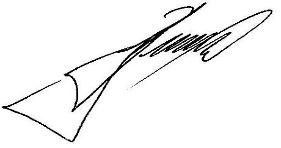 ........................................................					22 February 2022Chairman								Date  